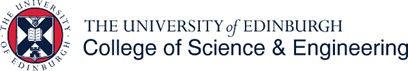 The Leave of Absence (LoA) Checklist must be completed where the period of LoA exceeds 12 months. It is recommended that the LoA Checklist is completed for any periods of leave exceeding 3 months’ duration. The Checklist should be completed by the supervisor in consultation with the student before being forwarded to the Graduate School with the LoA Request form.For programmes exceeding 4 years e.g. PhD with Integrated Study, part-time programmes, please add rows as relevant for Year 5 etc.*Emails confirming approval are acceptableFor details on why we need this information and how we use it, please see: https://www.ed.ac.uk/academic- services/students/privacy-noticesDocument control (College Office use only)Student SurnameStudent ForenameSchoolUUNStudent Route/Tier 4 visa holder (tick)Yes No Supervision and SupportWhat arrangements have been made for contact with supervisor(s) based in Edinburgh?Note: regular contact (recorded on EUCLID) is an attendance and engagement compliance requirement for a student with a Student Route/Tier 4 visa.Include arrangements for expense claims, travel and accommodation.Will the Edinburgh-based supervisor visit the student?Will a local supervisor be appointed?What support is available at the site of study from other researchers/academics (in addition to any supervision)?Does the student have access to a local advisor or mentor (in addition to any supervision)?Is the School willing to pay an honorarium to the advisor/ mentor / non-UoE supervisor?What access is there to any other academic input, such as seminars?Facilities and EnvironmentWhat access will the student have to study facilities, such as a library, desk space?What access will the student have to the required technology (broadband, video conferencing, etc.)?Does the applicant require access to or need to take specific research equipment?RisksPersonal safety:Has the student been made aware of the risks of studying in the chosen location?Has the study site been subject to a risk assessment? (template available at: https://www.ed.ac.uk/staff/business-travel/travel-safety/risk-assessments-travel-plan) Study PlanTo be completed by student in consultation withPrincipal Supervisor Year 1 Year 1Any compulsory training programmes in Edinburgh?Study visit to Edinburgh (if required)Milestones to be achievedArrangements for annual review Year 2 Year 2Any compulsory training programmes in Edinburgh?Study visit to Edinburgh (if required)Milestones to be achievedArrangements for annual review Year 3 Year 3Any compulsory training programmes in Edinburgh?Study visit to Edinburgh (if required)Milestones to be achievedArrangements for annual review Year 4 Year 4Any compulsory training programmes in Edinburgh?Study visit to Edinburgh (if required)Milestones to be achievedArrangements for annual reviewArrangements for submission of thesisViva (where/how will this take place?)APPROVED BY*Print NameSignatureDateStudentSupervisorHead of Graduate SchoolStudent Route/Tier 4 students only: Graduate School Manager (or relevant delegated authority)For Leave of Absence period exceeding 12 monthsFor Leave of Absence period exceeding 12 monthsDate approved by College Date approved: 1 April 2022Start date: 25 May 2022Main amendments to previous version:References to Tier 4 and funding moved to LoA formIncluded references to Student Route visa   (formerly Tier 4)‘Tier 4 contact’ now ‘Graduate School Manager (or relevant delegated authority)’Updated link to template risk assessmentDate for next review: April 2023Contact: Postgraduate Research Support OfficerDepartment: Academic Affairs, College of Science and EngineeringEmail: pgrcse@ed.ac.ukIf you require this document in an alternative format please email: pgrcse@ed.ac.ukIf you require this document in an alternative format please email: pgrcse@ed.ac.ukIf you require this document in an alternative format please email: pgrcse@ed.ac.uk